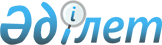 О внесении изменений в постановления Правительства Республики Казахстан от 26 октября 2005 года N 1073 и от 26 октября 2005 года N 1074Постановление Правительства Республики Казахстан от 30 мая 2006 года N 474

      Правительство Республики Казахстан  ПОСТАНОВЛЯЕТ: 

      1. Внести в некоторые решения Правительства Республики Казахстан следующие изменения: 

      1) в  постановлении  Правительства Республики Казахстан от 26 октября 2005 года N 1073 "О подписании Соглашения о технической защите информации в Региональной антитеррористической структуре Шанхайской организации сотрудничества": 

      в пункте 2 слова "Дутбаева Нартая Нуртаевича" заменить словами "Шабдарбаева Амангельды Смагуловича";       2) в  постановлении  Правительства Республики Казахстан от 26 октября 2005 года N 1074 "О подписании Соглашения о сотрудничестве в области выявления и перекрытия каналов проникновения на территории государств-членов Шанхайской организации сотрудничества лиц, причастных к террористической, сепаратистской и экстремистской деятельности": 

      в пункте 2 слова "Дутбаева Нартая Нуртаевича" заменить словами "Шабдарбаева Амангельды Смагуловича". 

      2. Настоящее постановление вводится в действие со дня подписания.          Премьер-Министр 

      Республики Казахстан 
					© 2012. РГП на ПХВ «Институт законодательства и правовой информации Республики Казахстан» Министерства юстиции Республики Казахстан
				